Сценарий Новогоднего утренника для детей среднего дошкольного возраста «Новогодние встречи друзей»Музыкальный руководитель О.А. Гришина/Действующие лица: Ведущая, Маша, Медведь, Снеговик (родители), Баба Яга (родители), Дед Мороз (родители), Снегурочка, Мешок (родители).Дети: Гномы, Снежинки, Бабки Ежки, Зайцы, Собачка, Белка, Снеговички, Конфеты.Играет сказочная, волшебная музыка, на сцену выходят девочки-Снежинки, танцуют. В конце танца образуют большими снежинками коридор, по которому из-за кулис входят дети.Ведущая:Здравствуй, праздник новогодний,Праздник елки и огней.Нарядились мы сегодня,Долгожданных ждем гостей!Зайцы, белки и медведиК нам везут подарков воз,А потом сюда приедетДобрый Дедушка Мороз!Возле Елки соберемсяМы в веселый хоровод.Дружной песней, звонким смехомВстретим праздник Новый год!Песня-хоровод: «На пороге Новый год» (Е.М. Лагутина) (дети садятся на стульчики)В: Наступает Новый год, он гостей с собой ведет.Мы тихонько посидим и на гостя поглядим.Фоном играет музыка из мультфильма “Маша и медведь”, через главный вход в зал заходят персонажи:Маша: Мишка, Мишка, мы с тобой елку нарядили?Медведь: Нарядили...Маша: Зверей лесных на праздник пригласили?Медведь: Пригласили...Маша: Подарки под елочкой разложили?Медведь: Разложили...Маша: Ой, Мишка, мне кажется, что мы что-то забыли...Медведь: Пожимает плечами и вздыхает...Маша: Ничего ты, Мишка, не знаешь. Ну, вот, ты опять молчишь...Медведь: А я и в мультфильме, между прочим, совсем не разговариваю.Ведущая: Дети, посмотрите, к нам, кажется, гости пожаловали... Вы их узнали? Кто это? Я смотрю, что наши герои тоже готовятся к встречи Нового года, да?Маша: Конечно, совсем скоро к нам придет Дедушка Мороз, только, если честно, я его ни разу не видела… Боюсь, я его не узнаю… А какой он?Медведь: Ребята, а вы любите дедушку Мороза? Вы знаете, какой он?Дети: 1. Это дедушка смешной, с очень длинной бородой!2. Много шуток разных знает и с ребятами играет.3. А еще у дедушки очень красный носВместе: Вот какой наш добрый Дедушка Мороз!Маша:Что ж, теперь, мои друзья, Дедушку узнаю я!А как же Дед мороз узнает, куда ему надо идти?Мишка: У нас есть волшебный колокольчик! И еще дети знают волшебные песни и танцы! (Персонажи и ведущая выстраивают детей в хоровод и поют песню)Песня…(Дети садятся на стулья, Маша звенит колокольчиком. Вбегает Гном).Маша: Здравствуй, Дед Мороз!Медведь: Что-то мы напутали… Это же Гном!Гном: Верно, верно, вы же сами меня позвали!В колокольчик позвенели!Я по звону прибежал, к детям в детский сад попал.Гном забавный и смешной!Честно, честно, я такой!Ведущий: Гномик, ты так нашим мальчикам понравился, что они тоже в гномов нарядились!Танец ГномовГном: С вами весело, друзья,Но зовут меня дела!Надо мне домой бежать,Буду елку наряжать (прощается, убегает)Миша: Давайте, теперь я попробую в волшебный колокольчик позвонить. (звенит)Снеговик: Ух, как много ребятишек: и девчонок и мальчишек! Здравствуйте!Я на улице стоял, колокольчик услыхалМаша. Здравствуй, Дедушка Мороз!Снеговик: Что ты, я же – Снеговик!К снегу, к холоду привык!Вы слепили меня ловко!Вместо носика – морковка (трогает носик, а носика-то и нет!)Ой! Ой! Ой!Маша: Что с тобою, Снеговик?Снеговик: Носик мой, носик мой! как же я без морковки!Ведущий: Дети, надо помочь снеговикуМишка: Я знаю, надо отправляться в лес, искать нос! (отправляются на «лыжах», садятся на стульчики)Маша: Кто же это скачет по веткам?Белка: (протягивает шишку Снеговику)Знаю я твою беду! Чем сумею, помогу!Снеговик: (примерил шишку) Спасибо, Белочка, но этот нос не для меня!Мишка: Вон, в дали кто-то бежит. От сугроба к сугробу спешит!Собачка: Знаю вашу я беду! Чем сумею, помогу (дает Снеговику сосиску)Снеговик: (примеряет) Этот нос не для меня!Бабка Ежка: А меня-то вы не ждали? И на праздник не позвали?Маша: Бабушка Яга! Сегодня все желанные гости на празднике!Б.Я. Это что, вы меня не боитесь?Дети: Нет!Песня: «Бабка Ежка».Б.Я. Ой и повеселили вы меня! Надо вашему Снеговику помочь… только нет у меня морковки. вот, только метла есть! Давай, покатаю! (покатала, посмешила). Держи, Снеговичок! Повнимательней с ней, построже! Потороплюсь-ка я в лес, надо свою избушку в порядок к празднику привести, вдруг, вы ко мне в гости загляните? До свиданияМаша: Тс-с-с! Слышишь, это Зайчики к нам спешат! Зайцы: Мы зайцы! Очень ловко по утрам грызем морковки!Зайцы: Вот, Снеговичок, держи! с удовольствием носи!Снеговик: Вот спасибо! Вот я рад! Дали нос такой, как надо!Я его надену ловко! Ох и чудо нос-морковка!С вами я хочу игратьОркестр Новогодний.Снеговик: Попрощаюсь с вами я, ждут дела меня, друзья!Буду снег я разгребать и дорожки подметать! (пытается подметать, метла его не слушает) Сломалась что ли метла? Снеговички, друзья, помогите! Со мной дорожки подметите! Танец СнеговичковСнеговик: Ну вот теперь порядок! Спасибо, друзья, помогли! Снеговик прощается, уходитМаша: Кажется, я догадалась! Чтобы волшебный колокольчик сотворил чудо, надо было совершать добро! Мы помогли Снеговику найти нос. Даже Баба Яга доброе дело сделала. Вот сейчас самое время звонить в колокольчик! Только надо всем вместе захотеть, чтобы чудо случилось! надо всем вместе позвать Дедушку Мороза и Снегурочку!(зовут Деда Мороза и Снегурочку)Д. М.: Здравствуйте дорогие!Маленькие и большие!С Новым годом поздравляем! Счастья, радости желаем!Снегурочка: Чтоб звенел ваш дружный смех-С Новым годом всех-всех-всех!Д. М. Спасибо, Маша и Мишка, что помогли детям встретиться со мной! Вот вам волшебный снежок - загадывайте любое желание!Маша и Медведь: Мы загадаем желание, чтобы в следующем году снова к вам на елку попасть! А сейчас так хочется в снежки поиграть на прощанье!Игра «Снежки»Маша и Медведь прощаются, уходят.Д. М. Хорошо, дорогие мои! А что это у вас елочка не сверкает огнями? Снегурочка, не порядок? Где твои подружки? Снежинки, Конфетки новогодние?Танец Конфеток и Снежинок.К вам на праздник прибыли вкусные конфеткиАроматные конфетки очень любят детки!Не бывает без конфет новогодней ночи,Чтоб в подарок взяли нас мы мечтали очень!Мы веселые конфетки, поскорее посмотри!Очень яркие снаружи, очень вкусные внутри!Д.М. Теперь весело: Раз, два, три! Елочка, свети!Тянем ушки дружно вниз!Елка, елочка, зажгись!Снегурочка: Мамы, папы, помогите, вместе с нами говорите!Дружно мы ногами топнем и в ладоши все прихлопнемВместе скажем: Раз, два, три,Наша Елочка – свети! (Елка сверкает огоньками)Д.М. Засверкала наша Елка золотом огнейЗаводите-ка детишки, хоровод скорей!Хоровод: «Топ, топ, сапожок»Игры в кругу: «Заморожу»«Не выпустим»Д.М. Как же нам из круга выйти?Ведущая: Дедушка, Снегурочка! А вы спляшите!(танцуют)Д.М. Ох устал я, отдохну.Стихи:1.2..5. Шел по лесу зимнему Дедушка МорозДевочкам и мальчикам он подарки нес.Заглянул и в садик наш к нам на огонек…Дедушка, развязывай свой большой мешок!Д.М. Развяжу, развяжу и подарки по…да…рю..(удивленно) А где же мой мешок?Снегурочка: Только что был тут!Д.М. Так, неужто тут без нечистой силы не обошлось?Снегурочка: Да нет же, дедушка, смотри! Вот он мешок, под елкой! Да какой большой! (Д.М. подходит к мешку, тот отодвигается в сторону.) Что такое, не пойму? (Бегает за мешком, тот перебегает с места на место, затем за кулисы, Д.М. за ним… Выносит настоящие подарки)Дед Мороз:Вот и праздник новогодний, нам заканчивать пора,
Много счастья вам сегодня, мы желаем, детвора!Снегурочка:Так растите вы большими, 
И не знайте вы невзгод,
А мы, с дедушкой морозом,
К вам придем, но через год!Все персонажи: До свидания, ребята, до новых встреч!!!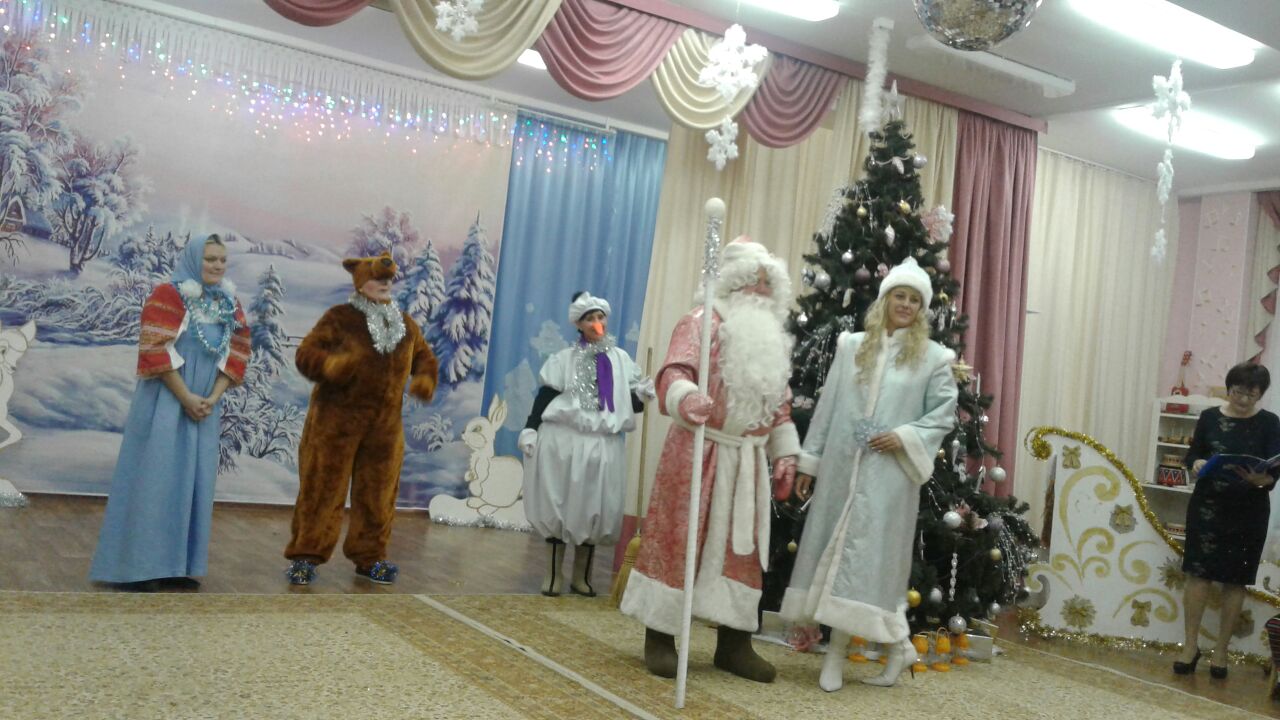 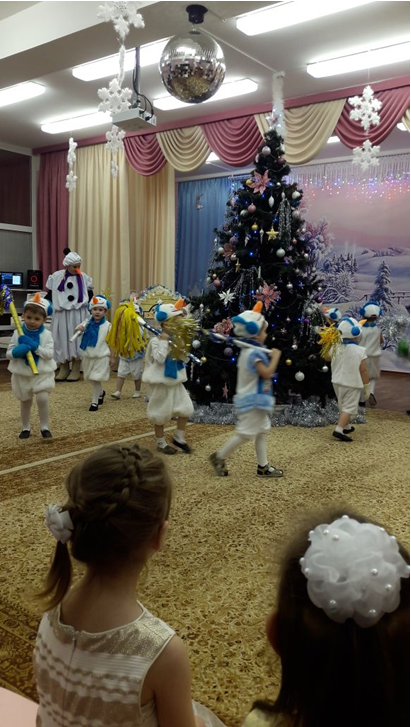 